tCentric HybrideMCCollection Tout Filet – Salle de conférence*Collection Tout Filet – Salle de conférence*Noir Minuit [t-MBMESH-BR]Collection Tout Filet – Salle de conférence*Collection Tout Filet – Salle de conférence*Gris Clair [t-LGMESH-BRG]Dossier:Système d’ajustement de la hauteur breveté sur 5"Dossier en mailles, double courbe (19"w x 25"h)Accoudoirs: Noir Minuit / Gris Clair [G]Options:Accoudoir tCentric à réglages de hauteur et latéral [TCL/TCLG]Accoudoir tCentric à réglages de hauteur et depivotement [TC360 / TC360G]Accoudoir tCentric à réglages de hauteur, de pivotement et latéral [TCL360 / TCL360G]Siège:Noir Minuit / Gris ClairCoussin avec technologie AirlessSiège en filet avec structure en nylon rempli de fibre de verre à 30% (21”w x 18 ½”d)Options:Noir Minuit [MB] / Gris Clair [G]Siège en filet, Petit (20”l x 16 ½”p) [TMBMSS / TLGMSS]Siège en filet, Format Long (21”l x 20 ½”p) [TMBMXLS / TLGMXLS]Réglage de la hauteur du siège:
Noir Minuit / Gris ClairCylindre 125mm (18 ¾" – 23 ½")Options:Noir Minuit / Gris Clair [G]Cylindre 140mm (18 ¾”-25”) [140MM/G140MM]ChroméCylindre 125 mm Chromé (17 ¾" - 22 ¼") [125MMCH]Cylindre 140 mm Chromé (18 ¾" - 25") [140MMCH]Mécanisme salle de conférence:Noir Minuit / Gris ClairMécanisme flottant verrouillableHauteur du siègeRéglage de la tension du ressort du flottantBase/Patins/Roues et Roulettes:Noir Minuit / Gris Clair26" Base à profil moyen en nylon renforcé de verre5 roulettes doubles en nylon pour tapisOptions:Roulettes Chromés Accent [CAC]Base de 26" en aluminium poli à profil moyen [PMB]Roulettes en uréthane 2 [UC2]Options Additionnelles:Noir Minuit / Gris Clair [G]tCentric Support lombaire [TLS / TLSG]tCentric Support lombaire avec pompe lombaire [TLSAL / TLSALG]Appui-tête réglable recouvrement façon tailleur [AHR / AHRG]Dimensions:Poids emballé / volume: 46.4 lbs. / 11.7 pi. cu.Matériaux:L’assise et le dossier du fauteuil tCentric Hybride sont tous deux faits de mailles élastomères et de fils de trame en polyester. 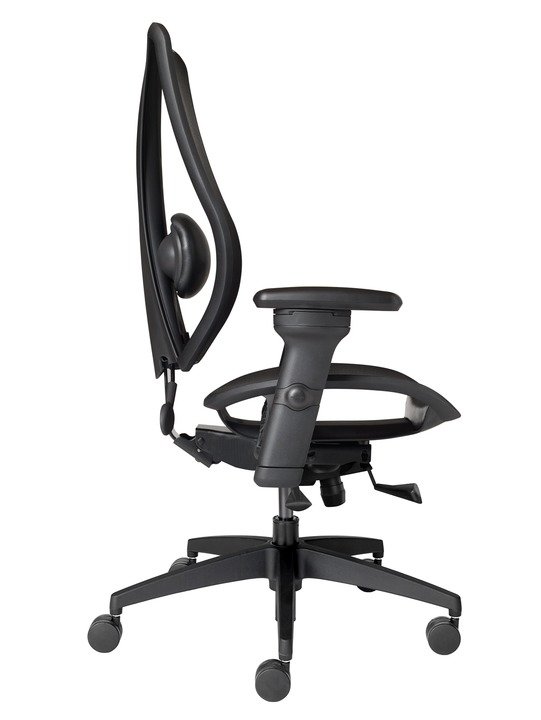 Une fois étiré, cematériau possède une excellente capacité structural et une résistance incomparable, affichant une perte de portance de moins de 5% lors des essais réalisés selon les normes de la BIFMA.Pour nettoyer, utilisez des détergents ménagers ou hospitaliers doux. *Combiner les éléments des fauteuils Noir Minuit et Gris Clair n'est pas une option disponible.Base/Patins/Roues et Roulettes:Noir Minuit / Gris Clair26" Base à profil moyen en nylon renforcé de verre5 roulettes doubles en nylon pour tapisOptions:Roulettes Chromés Accent [CAC]Base de 26" en aluminium poli à profil moyen [PMB]Roulettes en uréthane 2 [UC2]Options Additionnelles:Noir Minuit / Gris Clair [G]tCentric Support lombaire [TLS / TLSG]tCentric Support lombaire avec pompe lombaire [TLSAL / TLSALG]Appui-tête réglable recouvrement façon tailleur [AHR / AHRG]Dimensions:Poids emballé / volume: 46.4 lbs. / 11.7 pi. cu.Matériaux:L’assise et le dossier du fauteuil tCentric Hybride sont tous deux faits de mailles élastomères et de fils de trame en polyester. Une fois étiré, cematériau possède une excellente capacité structural et une résistance incomparable, affichant une perte de portance de moins de 5% lors des essais réalisés selon les normes de la BIFMA.Pour nettoyer, utilisez des détergents ménagers ou hospitaliers doux. *Combiner les éléments des fauteuils Noir Minuit et Gris Clair n'est pas une option disponible.